Title of Proposed EffortSubmitted in response to Wellcome Leap Solicitation for [Program Name] by:Principal Investigator: [Full Name]Organization: [Name][Telephone #][email address]with:Co-Principal Investigator: [Full Name]		Co-Principal Investigator: [Full Name]Organization: [Name]					Organization: [Name][Telephone #]						[Telephone #][email address]					[email address]		Total Funds Proposed: $X.XXX M			Total Duration of Proposed Work: Y.Y yearsBusiness Contact: 	[Full Name][Office/Department]Organization (of Principal Investigator): [Name][Telephone #]			[email address][Date of submission]Funding and Activities SummaryShown below is a template (which can be downloaded from the program page) for the cost and schedule chart for a nominal proposal with activity areas down the rows and the timeline along the columns. Proposal timelines should not exceed three (3) years, but it is acceptable to describe an optional, fourth year of activities.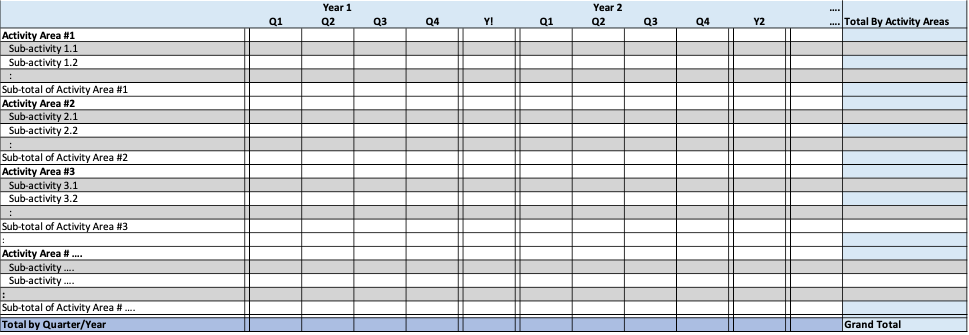 